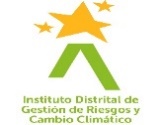 Nota: al momento de diligenciar el formato, eliminar LAS INSTRUCCIONES cuando se vaya a realizar la impresión o envío correspondienteINSTRUCCIONES DEL DILIGENCIAMIENTONombre de quien entregaFirmaNombre de quien revisaFirmaFecha de entregaFecha de revisión#CódigoSerie y/o subserieNº carpetasFoliosCRITERIOS DE ACEPTACIÓN: Registrar el nombre y apellido en la casilla correspondienteCRITERIOS DE ACEPTACIÓN: Registrar el nombre y apellido en la casilla correspondienteCRITERIOS DE ACEPTACIÓN: Registrar el nombre y apellido en la casilla correspondienteCRITERIOS DE ACEPTACIÓN: Registrar el nombre y apellido en la casilla correspondienteCRITERIOS DE ACEPTACIÓN: Registrar el nombre y apellido en la casilla correspondienteCRITERIOS DE ACEPTACIÓN: Registrar el nombre y apellido en la casilla correspondienteCRITERIOS DE ACEPTACIÓN: Registrar el nombre y apellido en la casilla correspondienteCRITERIOS DE ACEPTACIÓN: Registrar el nombre y apellido en la casilla correspondienteCRITERIOS DE ACEPTACIÓN: Registrar el nombre y apellido en la casilla correspondiente#CódigoSerie y/o subserieNº carpetasFoliosExpedienteinventariadoExpedienteCerradoCumplió retenciónExpedienteOrdenadoHoja de controlAlistamientofísicoExpedienteFoliadoMarcaciónObservacionesNo.CAMPOINFORMACIÓN QUE DEBE CONTENER1NOMBRE DE QUIEN ENTREGARegistrar el nombre de la persona que entrega la transferencia para su revisión. 2NOMBRE DE QUIEN RECIBERegistrar el nombre o los nombres de las personas que intervienen en el proceso de revisión de la transferencia.3FIRMARegistrar la firma de las personas que entregan y reciben una vez se realice la verificación.4FECHA DE ENTREGARegistrar la fecha en que entregan los expedientes de la transferencia para revisión.5FECHA DE REVISIONRegistrar la fecha en la que se culmina la revisión de la transferencia. 6CODIGORegistrar el código de la serie o subserie del expediente que se está revisando.7SERIE Y/O SUBSERIERegistrar la serie o subserie del expediente que se está revisando.8Nª CARPETASRegistrar el número de la totalidad de carpetas que componen el expediente. 9FOLIOSRegistrar el total de folios que compone el expediente.10EXPEDIENTE INVENTARIADORegistrar nombre y apellido de la persona que revisa que el expediente se encuentra relacionado en el inventario.11EXPEDIENTE CERRADORegistrar nombre y apellido de la persona que revisa que  el expediente se encuentra cerrado.12CUMPLIO RETENCIÒNRegistrar nombre y apellido de la persona que revisa que el expediente cumplió tiempo de retención en el Archivo de Gestión.13EXPEDIENTE ORDENADORegistrar nombre y apellido de la persona que revisa que el expediente se encuentra ordenado.14HOJA DE CONTROLRegistrar el nombre y apellido de la persona que verifica que se encuentren todos los documentos relacionados en la hoja de control.15ALISTAMIENTO FISICORegistrar el nombre y apellido de la persona que verifica que se cumple con los criterios de alistamiento físico.16EXPEDIENTE FOLIADORegistrar el nombre y apellido de la persona que verifica que la foliación este correcta.17MARCACIONRegistrar el nombre y apellido de la persona que verifica que  la marcación de las carpetas este correcta.18OBSERVACIONESRegistrar las observaciones que se generen en el proceso de revisión.